1- Aşağıdakilerden hangisi Atatürk’ün iletişime verdiği önemi gösteren bir gelişmedir?A)  Türk Tarih Kurumu’nun kurulması                                   B)  Harf İnkılabı’nın gerçekleştirilmesiC)  Türk Dil Kurumu’nun kurulması                                       D)  Anadolu Ajansı’nın kurulması2- “Etkili bir iletişimde ses tonu, kullanılan sözcükler ve el- kol hareketleri ve mimikler çok önemli rol oynar.”diyen birisi hangi önemli etkeni unutmuştur?A)Vücut dilini                                                                            B) Göz temasınıC) Konunun özelliğini                                                              D)Mikrofon kullanımını3-Aşağıda ifade edilen davranışlardan hangisi bir iletişim engelidir?A) Empatik bir yaklaşım kullanmak                                      B) Eleştirel yaklaşımla konuşmaya başlamakC) Gülümseyerek anladığını belli etmek                              D) Karşımızdaki kişi ile göz teması kurmak4-Aşağıdakilerden hangisi Atatürk dönemi iletişim faaliyetlerinden biri değildir.A)Hakimiyet-i Milliye                  B) İrade-i Milliye             C) Anadolu Ajansı                    D) TRT   5-Herhangi bir iletişim kanalının haberlerinde veya programlarında yanlış haberler yayınlaması aşağıdakilerden hangisine öncelikle ters düşer?A) Vicdan hürriyetine                 B) Basın ahlakına              C) Düşünce ahlakına              D) Kişi haklarına6-  Aşağıdakilerden hangisi iletişimsizliğe neden olan davranışlardan değildir.A) Öğüt vermek                           B) Emir vermek                 C) Dinlemek                            D) Yargılamak7- Ülkemizde yoğun nüfusa sahip bir yerin özellikleri arasında aşağıdakilerden hangisi yer almaz? A) Engebeli arazi                          B) Ilıman iklim                  C) Zengin kültürel yaşam      D) Gelişmiş ticaret8- Aşağıdakilerden hangisinde nüfus sayımlarından elde edilen sonuçlardan yararlanılmaz? A) Hastane yaptırırken               B) Fabrika kurarken          C) Çevreyi korurken              D) Okul açarken9- Temel hak ve özgürlükler aşağıdakilerden hangisinde kısıtlanmaz?A) Savaş                                        B) Sıkıyönetim                    C) Olağanüstü  hal                D) Nüfus sayımı10- Hangisi nüfusu etkileyen etmenlerden değildir?A) Tarihi eserler                           B)Yeryüzü şekilleri            C)Sanayi                                  D) İklim  11- Aşağıdakilerden hangisi bir yerdeki nüfus yoğunluğunun artmasının sonuçlarından  biri değildir?A) Tüketim artar                                                                       B) İş gücü ucuzlar       C) Konut sıkıntısı yaşanmaz                                                    D) Trafik sorunları yaşanır.12- Aşağıdakilerden hangisi gelişmiş ülkeye ait nüfus özelliğidir?A) Tarımda çalışan nüfusun fazla olması.                            B) Nüfus artış hızının yavaş olması.C) Şehir nüfusunun az olması.                                               D) Genç nüfusun fazla olması13- Aşağıdakilerden    hangisi     ülkemizde   nüfus   yoğunluğunun      en  az   olduğu     bölgedir?A) Marmara                               B) Ege                                  C) Karadeniz                              D) Doğu Anadolu     14- Ülkemizde ilk nüfus sayımı hangi  yılda yapılmıştır.?  (5 Puan)A) 1921	                                      B) 1923                                 C) 1927	                                    D) 200715--   I- İklim                             II- Yer şekilleri                      III- Turizm                              IV. Endüstri(Sanayi)Yukarıdakilerden    hangisi   ülkemizde  nüfusun dağılışını etkileyen doğal faktörlerdendir?A- I – III                                      B- III- IV                                C-   I- II                                       D- II- III16- Tabloya uygun olarak doğru cumlenın yanına ‘d’ yanlış cümlelerin yanına ‘y’ harfi yazınız. (20 PUAN)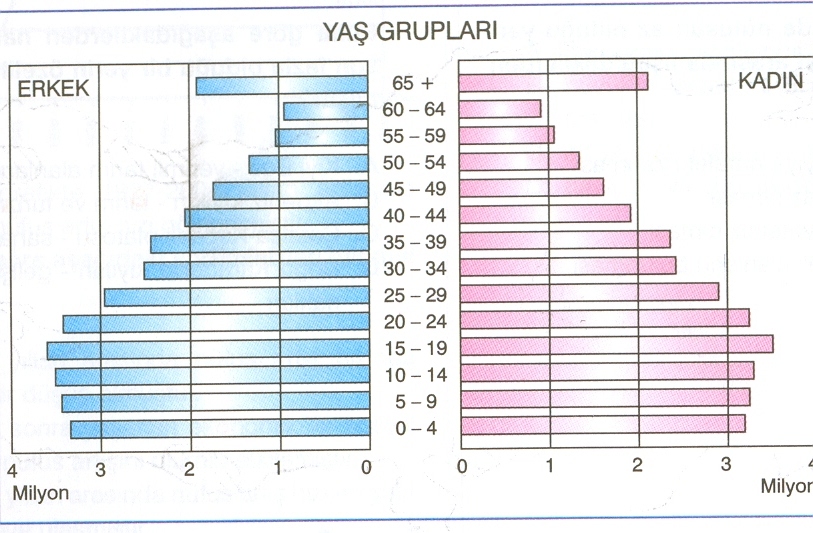 17-aşağıdaki cümlelerde boş bırakılan yerlere uygun kelimeleri yazınız. (20 puan)Duygu ve düşüncelerin veya bilgilerin akla gelebilecek her türlü yolla başkalarına aktarılmasına ……………..….. denir.Ülkemizde devlete ait televizyon yayıncılığı yapan kurum ………………..………Asılsız (yalan) bir haberi yalanlamak amacıyla yapılan habere ………………..……..denir. İnsanların beslenme, eğitim ve sağlık ihtiyaçlarını belirlemek amacıyla………………………………yapılır.  ………………..…ekonomik, toplumsal, siyasi sebeplerle kişi veya toplulukların yer değiştirmesidir Ülkemizde nüfus sayımları………………………tarafından yapılır Herhangi bir haberin kitle iletişim araçlarında yayınlanmasının yasaklanmasına ………………… denir.………………… ülkemizde radyo ve televizyon yayınlarının kişi hak ve özgürlüklerine uygun yayın yapmasını denetleyen bir kuruluştur.Etkili bir iletişim kurmak için konuşmalarımızı ……….………………. ile desteklemek gerekir.                                                   10…………………….kendimizi karşımızdaki insanın yerine koyarak anlayabilme                                                                                                                                                                                         becerisidir  İLK 15 SORU 4 ER SON 2 SORU 20 ŞER PUANDIR BAŞARILARDERS ÖĞRETMENİ  ÜNAL ÇOMAKKüçük hanımlar, küçük beyler!Kendinizin Ne Kadar Önemli, Değerli Olduğunuzu Düşünerek Ona Göre  Çalışınız.                                                                                                                MUSTAFA KEMAL ATATÜRK1d  2a  3b  4d   5b   6c  7a 8c  9d  10a  11c  12b   13d  14c   15c       d-d-y-y—y     letişim-trt-tekzip-nüfus sayımı-göç-tüik-sansür-rtük-beden dili-empatiYORUMLARDoğru/Yanlış40-44 yas erkek sayısı,40-44 yas kadın sayısından fazladır0-4 yaş gurubu çocuklar kız ve erkeklerde 3 milyondan fazladır.50-54 arası erkek nüfusu ile 30-34 yaş arası erkek nüfusu aynıdır.En az kadın nüfusu 55-59 yaş arasıdır.65 yaş üzeri erkek sayısı 2 milyondan fazladır.